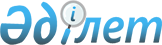 О внесении дополнений в постановление от 29 января 2009 года № 1302 "Об организации оплачиваемых общественных работ по городу Риддеру на 2009 год"
					
			Утративший силу
			
			
		
					Постановление акимата города Риддера Восточно-Казахстанской области от 28 октября 2009 года N 202. Зарегистрировано Управлением юстиции города Риддера Департамента юстиции Восточно-Казахстанской области 12 ноября 2009 года за N 5-4-120. Утратило силу в связи с истечением срока действия (письмо аппарата акима города Риддера от 11 июня 2010 года № 2-22-3773)

      Сноска. Утратило силу в связи с истечением срока действия (письмо аппарата акима города Риддера от 11.06.2010 № 2-22-3773).

      Примечание РЦПИ.

      В тексте сохранена авторская орфография и пунктуация.



      В соответствии с подпунктом 5) статьи 7 Закона Республики Казахстан от 23 января 2001 года № 149 "О занятости населения",подпунктом 13) пункта 1 статьи 31 Закона Республики Казахстан от 23 января 2001 года № 148 "О местном государственном управлении и самоуправлении в Республике Казахстан", постановлением Правительства Республики Казахстан от 19 июня 2001 года № 836 "О мерах по реализации Закона Республики Казахстан от 23 января 2001 года "О занятости населения", в целях совершенствования работы по реализации активной политики занятости населения, акимат города РиддераПОСТАНОВЛЯЕТ:



      1. Внести следующие дополнения в постановление акимата города Риддера от 29 января 2009 года № 1302 "Об организации оплачиваемых общественных работ по городу Риддеру на 2009 год" (зарегистрировано в реестре государственной регистрации нормативных правовых актов 17 февраля 2009 года № 5-4-108, опубликовано в газете "Вечерка" 06 марта 2009 года № 10):



      в приложение № 1 к указанному постановлению дополнить перечень предприятий, учреждений, акционерных обществ, общественных объединений и товариществ с ограниченной ответственностью, в которых будут организованы дополнительные оплачиваемые общественные работы в 2009 году по городу Риддеру (приложение № 1);



      в приложение № 2 к указанному постановлению внести дополнительный перечень видов оплачиваемых общественных работ по городу Риддеру на 2009 год (приложение № 2);



      в приложение № 3 к указанному постановлению внести дополнительный перечень объемов и условий оплачиваемых общественных работ по городу Риддеру на 2009 год (приложение № 3).

      2. Контроль за исполнением постановления возложить на заместителя акима города Риддера Дюсебаеву Р.В.



      3. Настоящее постановление вступает в силу после дня государственной регистрации, вводится в действие по истечению десяти календарных дней после дня его первого официального опубликования и распространяется на отношения, возникшие с 01 октября 2009 года. 

  Дополнительный перечень предприятий, учреждений, акционерных

обществ, общественных объединений и товариществ с ограниченной

ответственностью, в которых будут организованы оплачиваемые

общественные работы в 2009 году по городу Риддеру             Руководитель аппарата

      акима города Риддера Е.А.Сембинов

  Перечень дополнительных видов оплачиваемых общественных работ

по городу Риддеру на 2009 год      1. Работы по уходу за лошадьми во взводе патрульной полиции кавалерийского отделения.

      Руководитель аппарата

      акима города Риддера Е.А.Сембинов

  Дополнительный перечень объемов и условий оплачиваемых

общественных работ по городу Риддеру на 2009 год      1. Филиал религиозного объединения "Духовное управление мусульман Казахстана" мечеть "Динмухаммед Конаев".

      Условия работ:

      Работы проводятся ежедневно с 8-00 до 17-00 часов.

      Продолжительность рабочей недели – 5 дней.

      Виды и объемы работ:

      - работа по уборке территории мечети;

      - работа по уборке помещения мечети.

      2. Государственное Учреждение "Аппарат маслихата города Риддера".

      Условия работ:

      Работы проводятся ежедневно с 8-30 до 17-30 часов.

      Виды и объемы работ:

      - работа по оформлению документов.

      3. Риддерский городской совет-представительство республиканского общественного объединения "Отан".

      Условия работ:

      Работы проводятся ежедневно с 8-00 до 17-00 часов.

      Продолжительность рабочей недели – 5 дней.

      Виды и объемы работ:

      - работа по уборке прилегающей территории и подсобные работы.

      4. Государственное учреждение "Психоневрологический диспансер города Риддера" Управления здравоохранения ВКО акимата.

      Условия работ:

      Работы проводятся ежедневно с 8-00 до 17-00 часов.

      Продолжительность рабочей недели – 5 дней.

      Виды и объемы работ:

      - работа по уборке и благоустройству прилегающей территории.

      5. Государственное учреждение "Отдел внутренних дел города Риддера".

      Условия работ:

      Работы проводятся ежедневно с 8-00 до 17-00 часов.

      Продолжительность рабочей недели – 5 дней.

      Виды и объемы работ:

      - работа по уходу за лошадьми во взводе патрульной полиции кавалерийского отделения.

      Руководитель аппарата

      акима города Риддера Е.А.Сембинов

 
					© 2012. РГП на ПХВ «Институт законодательства и правовой информации Республики Казахстан» Министерства юстиции Республики Казахстан
				Аким города Риддера


Е.Б.Салимов




Приложение № 1

к постановлению акимата

города Риддера

от 28 октября 2009 года № 202№

п/п

 Наименование

работодателя

 Виды

общест-

венных

работ

 Количество

участвую-

щих

 Количество

участвую-

щих

 Источники

финансиро-

вания

 Источники

финансиро-

вания

 Размеры

оплаты

труда

 №

п/п

 Наименование

работодателя

 Виды

общест-

венных

работ

 всего чел.

 в т.ч.

село

 Бюджет

 Рабо-

тода-

тель

 тенге

 1

 2

 3

 4

 5

 6

 7

 8

 1

 Филиал религиозного

объединения "Духовное

управление мусульман

Казахстана" мечеть

"Динмухаммед Конаев"

 Прило-

жение

№ 2, 3 к

постано-

влению

 2

 15661-00

 15661-00

 2

 Государственное

Учреждение "Аппарат

маслихата города

Риддера"

 Прило-

жение № 2, 3 к

поста-

новлению

 1

 15661-00

 15661-00

 3

 Риддерский городской

совет-представитель-

ство республиканского

общественного

объединения "Отан"

 Прило-

жение

№ 2, 3 к

поста-

новлению

 1

 15661-00

 15661-00

 4

 Государственное

учреждение

"Психоневрологический

диспансер города

Риддера" Управления

здравоохранения ВКО

акимата

 Прило-

жение № 2, 3 к

поста-

новлению

 1

 15661-00

 15661-00

 Итого

 5

 

Приложение № 2

Утверждено постановлением

акимата города Риддера

от 28 октября 2009 года № 202

Приложение № 3

к постановлению

акимата города Риддера

от 28 октября 2009 года № 202